                    COLEGIO SAN LUIS 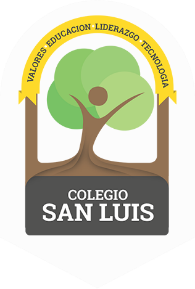                              KINDER 1                                  Study guide                                   (September – October 2021)Math: October 18th and 19th Numbers: 0, 1 and 2 (identify and trace).Shapes: Circle and Square (identify and trace).Opposites: Big-Small, Open-CloseColors: Red, Blue and yellowCount and match objects: one and twoVocabulary: October 20th and 21STVocabulary: “School objects” “Family members”“Parts of the face”Vowel: A a  (name, sound and trace). Identify objects that begin with the sound of the  letter A:   Example: apple, ambulance, ant, astronaut, alligator.